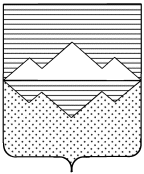 СОБРАНИЕ ДЕПУТАТОВ      САТКИНСКОГО МУНИЦИПАЛЬНОГО РАЙОНАЧЕЛЯБИНСКОЙ ОБЛАСТИРЕШЕНИЕот ______________________ 2017г.   № _______________г. СаткаО внесении изменений и дополнений в УставСаткинского муниципального района		В связи с внесением изменений в действующее законодательство, СОБРАНИЕ ДЕПУТАТОВ САТКИНСКОГО МУНИЦИПАЛЬНОГО РАЙОНА РЕШАЕТ:1.  Внести в Устав Саткинского муниципального района, утвержденный решением Собрания депутатов Саткинского муниципального района №37/5 от 26.08.2005г. следующие изменения и дополнения, согласно приложению.2. Настоящее Решение подлежит официальному опубликованию в газете «Саткинский рабочий», обнародованию на информационных стендах после его государственной регистрации в территориальном органе уполномоченного федерального органа исполнительной власти в сфере регистрации уставов муниципальных образований.3. Настоящее решение вступает в силу после его официального опубликования в соответствии с действующим законодательством.Председатель Собрания депутатовСаткинского муниципального района					Н.П. Бурматов											Приложение к 									решению Собрания депутатов									Саткинского муниципального района									от_____________________ №________Изменения  и дополнения в Устав Саткинского муниципального района1) подпункт 11 пункта 1 статьи 8 изложить в следующей редакции:«11) организация предоставления общедоступного и бесплатного дошкольного, начального общего, основного общего, среднего общего образования по основным общеобразовательным программам в муниципальных образовательных организациях (за исключением полномочий по финансовому обеспечению реализации основных общеобразовательных программ в соответствии с федеральными государственными образовательными стандартами), организация предоставления дополнительного образования детей в муниципальных образовательных организациях (за исключением дополнительного образования детей, финансовое обеспечение которого осуществляется органами государственной власти субъекта Российской Федерации), создание условий для осуществления присмотра и ухода за детьми, содержания детей в муниципальных образовательных организациях, а также осуществление в пределах своих полномочий мероприятий по обеспечению организации отдыха детей в каникулярное время, включая мероприятия по обеспечению безопасности их жизни и здоровья;»;2) подпункт 1 пункта 2 статьи 13 изложить в следующей редакции:«1) проект устава муниципального образования, а также проект муниципального нормативного правового акта о внесении изменений и дополнений в данный устав, кроме случаев, когда в устав муниципального образования вносятся изменения в форме точного воспроизведения положений Конституции Российской Федерации, федеральных законов, конституции (устава) или законов субъекта Российской Федерации в целях приведения данного устава в соответствие с этими нормативными правовыми актами;»;3) статью 16 изложить в следующей редакции:«Статья 16. Опрос граждан1.Опрос граждан проводится на всей территории муниципального района или на части его территории для выявления мнения населения и его учета при принятии решений органами местного самоуправления и должностными лицами местного самоуправления, а также органами государственной власти.2. Порядок назначения и проведения опроса граждан определяется настоящим Уставом, муниципальными правовыми актами Собрания депутатов муниципального района в соответствии с Федеральным законом от 06 октября 2003 №131-ФЗ «Об общих принципах организации местного самоуправления в Российской Федерации» и Законом Челябинской области от 03 марта 2017 №322-ЗО «О порядке назначения и проведения опроса граждан в муниципальных образованиях Челябинской области».3. Опрос граждан проводится по инициативе:1) Собрания депутатов муниципального района или главы муниципального района – по вопросам местного значения;2) органов государственной власти Челябинской области – для учета мнения граждан при принятии решений об изменении целевого назначения земель муниципального района для объектов регионального и межрегионального значения.4. Решение о назначении опроса граждан принимается Собранием депутатов муниципального района в течение 30 дней со дня поступления инициативы о проведении опроса граждан. В нормативном правовом акте Собрания депутатов муниципального района о назначении опроса граждан устанавливаются:1) дата и сроки проведения опроса граждан;2) формулировка (формулировки) вопроса (вопросов), предлагаемого (предлагаемых) при проведении опроса граждан;3) методика проведения опроса граждан;4) форма опросного листа;5) минимальная численность жителей муниципального образования, участвующих в опросе граждан.5. Опрос граждан проводится не позднее трех месяцев со дня принятия решения о назначении опроса граждан.6. Жители муниципального района должны быть проинформированы о проведении опроса граждан в порядке, определенном Собранием депутатов муниципального района, не менее чем за 10 дней до дня его проведения.7. Методика проведения опроса граждан устанавливается нормативным правовым актом Собрания депутатов муниципального района о назначении опроса граждан и может предусматривать проведение опроса граждан путем тайного или открытого голосования.8. В целях организации проведения опроса граждан Собранием депутатов муниципального района формируется комиссия по проведению опроса граждан.Порядок избрания и работы комиссии по проведению опроса граждан, численный состав комиссии определяются нормативным правовым актом Собрания депутатов муниципального района.9. Протокол о результатах опроса граждан подписывается председателем комиссии, заместителем председателя комиссии, секретарем комиссии и иными членами комиссии и вместе с опросными листами направляется в течение 10 дней со дня определения результатов опроса граждан в Собрание депутатов муниципального района.Собрание депутатов муниципального района в течение трех дней со дня получения результатов опроса граждан информирует главу муниципального района или орган государственной власти Челябинской области, являющихся инициаторами проведения опроса граждан, о результатах опроса граждан.10. Результаты опроса граждан подлежат опубликованию (обнародованию) Собранием депутатов муниципального района не позднее 15 дней со дня определения результатов опроса граждан.11. Финансирование мероприятий, связанных с подготовкой и проведением опроса граждан, осуществляется:1) за счет средств бюджета муниципального района – при проведении опроса по инициативе органов местного  самоуправления;2) за счет средств бюджета Челябинской области – при проведении опроса по инициативе органов государственной власти  области.»;4) в статье 26:а) пункт 1 дополнить подпунктом 3 следующего содержания:«3) ежемесячная доплата к страховой пенсии по старости (инвалидности) в связи с прекращением его полномочий (в том числе досрочно).»;б) дополнить пунктом 2 следующего содержания:«2. Доплата к страховой пенсии по старости (инвалидности) устанавливается только в отношении лиц, осуществлявших полномочия депутата, члена выборного органа местного самоуправления на постоянной основе и в этот период достигших пенсионного возраста или потерявших трудоспособность, и не осуществляется в случае прекращения полномочий указанных лиц по основаниям, предусмотренным абзацем седьмым части 16 статьи 35, частью 7.1, пунктами 5-8 части 10, частью 10.1 статьи 40, частями 1 и 2 статьи 73 Федерального закона «Об общих принципах организации местного самоуправления в Российской Федерации».Условия, порядок назначения и выплаты, а также размер ежемесячной доплаты к страховой пенсии устанавливаются уставом и (или) иным муниципальным нормативным правовым актом.»;5) статью 27 изложить в следующей редакции:«Статья 27.	Глава муниципального района1. Глава муниципального района является высшим должностным лицом Саткинского муниципального района, который избирается на пять лет Собранием депутатов из числа кандидатов, представленных конкурсной комиссией по результатам конкурса, и возглавляет местную администрацию.2. Порядок проведения конкурса по отбору кандидатур на должность Главы муниципального района, общее число членов конкурсной комиссии устанавливаются решением Собрания депутатов. Половина членов конкурсной комиссии назначается решением Собрания депутатов, а другая половина – Губернатором Челябинской области.3. Полномочия Главы муниципального района начинаются со дня его вступления в должность и прекращаются в день вступления в должность вновь избранного Главы муниципального района.4. Глава муниципального района должен соблюдать ограничения, запреты, исполнять обязанности, которые установлены Федеральным законом от 25 декабря 2008 года № 273-ФЗ «О противодействии коррупции» и другими федеральными законами. Полномочия Главы муниципального района прекращаются досрочно в случае несоблюдения ограничений, запретов, неисполнения обязанностей, установленных Федеральным законом от 25 декабря 2008 года № 273-ФЗ №О противодействии коррупции», Федеральным законом от 3 декабря 2012 года № 230-ФЗ «О контроле за соответствием расходов лиц, замещающих государственные должности, и иных лиц их доходам», Федеральным законом от 7 мая 2013 года № 79-ФЗ «О запрете отдельным категориям лиц открывать и иметь счета (вклады), хранить наличные денежные средства и ценности в иностранных банках, расположенных за пределами территории Российской Федерации, владеть и (или) пользоваться иностранными финансовыми инструментами».5. Глава муниципального района подконтролен, подотчетен населению и Собранию депутатов. Глава муниципального района отчитывается перед населением о своей деятельности,  один раз в год, во время встреч с ними, через средства массовой информации, а также использует другие формы отчета.6. При передаче администрации муниципального района  полномочий  Саткинского городского поселения Глава муниципального района:1) подконтролен и подотчетен Совету депутатов Саткинского городского поселения  в части исполнения полномочий администрации Саткинского городского поселения;2) представляет Совету депутатов Саткинского городского поселения  ежегодные отчеты о результатах своей деятельности и деятельности администрации в части исполнения полномочий администрации Саткинского городского поселения, в том числе о решении вопросов, поставленных Советом депутатов;3) обеспечивает осуществление администрацией полномочий по решению вопросов местного значения и отдельных государственных полномочий, переданных органам местного самоуправления Саткинского городского поселения федеральными законами и законами Челябинской области.»;6) пункт 4 статьи 30 изложить в следующей редакции:«4. В случае досрочного прекращения полномочий главы муниципального района либо применения к нему по решению суда мер процессуального принуждения в виде заключения под стражу или временного отстранения от должности его полномочия временно исполняет должностное лицо местного самоуправления или депутат Собрания депутатов муниципального района, определяемые в соответствии с решением Собрания депутатов муниципального района»;7) в статье 31: а) пункт 1 дополнить подпунктом 3 следующего содержания:«3) ежемесячная доплата к страховой пенсии по старости (инвалидности) в связи с прекращением его полномочий (в том числе досрочно).»;б) дополнить пунктом 2 следующего содержания:«2. Доплата устанавливается только в отношении лиц, осуществлявших полномочия Главы муниципального района на постоянной основе и в этот период достигших пенсионного возраста или потерявших трудоспособность, и не осуществляется в случае прекращения полномочий указанных лиц по основаниям, предусмотренным пунктами 2-1, 3, 6-9 части 6, частью 6.1 статьи 36, частью 7.1, пунктами 5-8 части 10, частью 10.1 статьи 40 Федерального закона «Об общих принципах организации местного самоуправления в Российской Федерации».Условия, порядок назначения и выплаты, а также размер ежемесячной доплаты к страховой пенсии устанавливаются уставом и (или) иным муниципальным нормативным правовым актом.»;8) подпункт 11 пункта 1 статьи 33 изложить в следующей редакции:«11) организует предоставление общедоступного и бесплатного дошкольного, начального общего, основного общего, среднего общего образования по основным общеобразовательным программам в муниципальных образовательных организациях (за исключением полномочий по финансовому обеспечению реализации основных общеобразовательных программ в соответствии с федеральными государственными образовательными стандартами), организует предоставления дополнительного образования детей в муниципальных образовательных организациях (за исключением дополнительного образования детей, финансовое обеспечение которого осуществляется органами государственной власти субъекта Российской Федерации), создает условия для осуществления присмотра и ухода за детьми, содержания детей в муниципальных образовательных организациях, а также осуществляет в пределах своих полномочий мероприятия по обеспечению организации отдыха детей в каникулярное время, включая мероприятия по обеспечению безопасности их жизни и здоровья;»;9) подпункт 2 пункта 1 статьи 48.2  изложить в следующей редакции:«2) совершения указанным должностным лицом местного самоуправления действий, в том числе издания им правового акта, не носящего нормативного характера, влекущих нарушение прав и свобод человека и гражданина, угрозу единству и территориальной целостности Российской Федерации, национальной безопасности Российской Федерации и ее обороноспособности, единству правового и экономического пространства Российской Федерации, нецелевое использование межбюджетных трансфертов, имеющих целевое назначение, бюджетных кредитов, нарушение условий предоставления межбюджетных трансфертов, бюджетных кредитов, полученных из других бюджетов бюджетной системы Российской Федерации, если это установлено соответствующим судом, а указанное должностное лицо не приняло в пределах своих полномочий мер по исполнению решения суда.»;10) абзац 2 пункта 2 статьи 49  изложить в следующей редакции:«		Не требуется официальное опубликование (обнародование) порядка учета предложений по проекту муниципального правового акта о внесении изменений и дополнений в устав муниципального образования, а также порядка участия граждан в его обсуждении в случае, когда в устав муниципального образования вносятся изменения в форме точного воспроизведения положений Конституции Российской Федерации, федеральных законов, конституции (устава) или законов субъекта Российской Федерации в целях приведения данного устава в соответствие с этими нормативными правовыми актами.».Глава Саткинского муниципального района					А.А. Глазков